Na temelju članka 15. stavka 1. Programa mjera potpora male vrijednosti u poljoprivredi Grada Svetog Ivana Zeline za razdoblje 2021. do 2027. godine („Zelinske novine“,br.7/21) te članka 51. Statuta Grada Svetog Ivana Zeline („Zelinske novine“,7/21), gradonačelnik Grada Svetog Ivana Zeline dana 11. siječnja 2022. godine raspisuje JAVNI POZIVza dodjelu potpora Grada Svetog Ivana Zeline za premije osiguranja usjeva, višegodišnjih nasada i sadnog materijala u 2022. godini1. Predmet javnog poziva:Dodjela bespovratnih novčanih sredstava – mjere potpore za premije osiguranja usjeva, višegodišnjih nasada i sadnog materijala u 2022. godini, prema zaključenoj polici osiguranja od prirodnih nepogoda mraza, tuče, požara i/ili udara groma u visini od 25% premije osiguranja (maksimalno 10.000,00 kn po obiteljskom gospodarstvu).2. Vrijeme trajanja javnog poziva:Javni poziv je otvoren do 20. prosinca 2022. godine, a zahtjevi se rješavaju prema redoslijedu prispijeća do utroška sredstava.3. Potrebna dokumentacija:Zahtjev za dodjelu sredstava za potporu premije osiguranja usjeva, nasada i sadnog materijala u 2022. godini;Kopija zaključene police osiguranja u 2022. godini od rizika mraza, tuče, požara i/ili udara groma za proizvodnju usjeva, višegodišnjih nasada i sadnog materijala;Kopija računa o uplati prve rate premije osiguranja u 2022. godini prema zaključenoj polici osiguranja; Dokaz da nositelj obiteljskog gospodarstva i njegovi članovi nemaju dugovanja prema Proračunu Grada Svetog Ivana Zeline;Dokaz da je podnositelj zahtjeva upisan u Upisnik poljoprivrednih gospodarstava;Obostrana kopija osobne iskaznice;Kopija žiro računa i IBAN.Zahtjev se podnosi na obrascu MPG31.Obrasci na kojima se podnose zahtjevi, svim zainteresiranima biti će dostupni u:Upravnom odjelu za gospodarstvo, stambeno-komunalne djelatnosti i zaštitu okoliša Grada Sv. Ivana Zeline), Trg Ante Starčevića 12 (I kat, soba 41) ili www.zelina.hr.Zahtjevi koji nemaju priloženu potpunu dokumentaciju, odnosno koji ne udovoljavaju svim uvjetima Javnog poziva neće se razmatrati.4. Opći uvjeti i kriteriji za dodjelu potpora Grada Svetog Ivana Zeline:Javnom pozivu za potpore premije osiguranja usjeva, višegodišnjih nasada i sadnog materijala Grada Svetog Ivana Zeline mogu pristupiti poljoprivredna gospodarstva upisana u Upisnik poljoprivrednih gospodarstava koja ispunjavaju slijedeće uvjete:da imaju prebivalište, odnosno sjedište u Gradu Svetom Ivanu Zelini;da imaju zaključenu policu osiguranja za 2022. godinu od rizika mraza, tuče, požara i/ili udara groma za       proizvodnju usjeva, višegodišnjih nasada i sadnog materijala;da su uplatili prvu ratu premije osiguranja.da ispunjavaju uvjete propisane Programom mjera potpora male vrijednosti u poljoprivredi Grada Svetog Ivana ZelineSukladno Uredbi de minimis iznos potpore male vrijednosti koji je dodijeljen jednom obiteljskom poljoprivrednom gospodarstvu ne smije prijeći iznos 20.000,00 EUR-a tijekom razdoblja od tri fiskalne godine. Gradska potpora korisnicima se odobrava nakon provjere dokumentacije i moguće kontrole na terenu i do iskorištenja proračunskih sredstava5. Naziv i adresa tijela kojem se zahtjev podnosi:Zahtjev i pripadajuća dokumentacija dostavljaju se na adresu:Grad Sveti Ivan Zelina, Upravni odjel za gospodarstvo, stambeno-komunalne djelatnosti i zaštitu okoliša, Trg A. Starčevića 12, 10380 Sveti Ivan Zelina s naznakom “Zahtjev za potpore u poljoprivredi” ili osobno u tajništvo, soba 24.6.Informacije:Sve informacije mogu se dobiti u Upravnom odjelu za gospodarstvo, stambeno-komunalne djelatnosti i zaštitu okoliša Grada Svetog Ivana Zeline, tel. 01/2019-212, 01/2019-204 radnim danom od 8,00 do 15,00 sati.	   		GRADONAČELNIK                                                                                   		                		Hrvoje Košćec, v.r.REPUBLIKA HRVATSKAZAGREBAČKA ŽUPANIJAGRAD SVETI IVAN ZELINAGRADONAČELNIK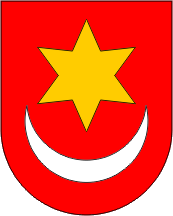 REPUBLIKA HRVATSKAZAGREBAČKA ŽUPANIJAGRAD SVETI IVAN ZELINAGRADONAČELNIKKLASA: 320-01/21-01/05URBROJ: 238-30-02/18-22-18